Personal DetailsWhy are you applying to be a Member or TRUSTEE/Governor of the Academy Trust?(For Governors this statement will be used if there is a requirement for a ballot)Criteria to be used when considering your application to become a Member, TRUSTEE or Governor.Declarations*Please see the link below for guidance.https://www.gov.uk/guidance/automatic-disqualification-rules-for-charity-trustees-and-charity-senior-positionsI declare that I am not disqualified from serving as a school Trustee and that:I am aged 18 or over at the date of this election or appointment.I am not liable to be detained under the mental health act 1983.I am not bankrupt or subject to a disqualification order under the Company TRUSTEE’s Disqualification Act 1986 or to an order made under section 429(b) of the Insolvency Act 1986I have not been removed from the office of a charity trustee or trustee for a charity by an order by the Charity Commissioners or the High Court on the grounds of any misconduct or mismanagement or, under section 7 of the Law Reform (Miscellaneous Provisions) (Scotland) Act 1990, from being concerned in the management or control of any body.I am not included in the list (Barred List) of teachers and workers with children or young persons whose employment is prohibited or restricted.I am not disqualified from being the proprietor of an independent school or from being a teacher or other employee in any school.I am not disqualified from working with children.I have not in the last five years received a sentence of imprisonment, suspended or otherwise, for a period of not less than three months without the option of a fine.I have not in the last twenty years been convicted of any offence and had passed on me a sentence of imprisonment of not less than two and a half years.I have not at any time had passed on me a sentence of imprisonment of not less than five years.I have not in the last five years, been fined for causing a nuisance or disturbance on education premises.I am not subject to a disqualification order under the Criminal Justice and Court Services Act 2000.I agree to provide proof of identity to the school in the form of an original passport, driving licence or birth certificate from which a copy will be taken for our records.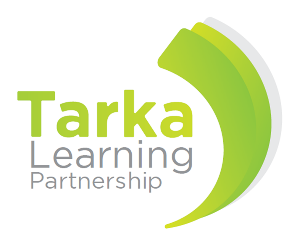 EXPERIENCE AND SKILLS AUDIT	Name: ___________________________________________The Trust wants to ensure that there is the right blend of expertise and experience for the Trust Board and its sub-committees (including Local Governing Bodies) to work effectively. The experience and skills audit is designed to inform the TRUSTEEs’ recruitment decisions by identifying which areas of expertise you might bring to the organisation. You do not need to demonstrate competency in each area.Please look at the skills areas below and tell us about any experience or knowledge you have in those areas, any relevant qualifications and the length of any experience. Finally, please score yourself against each skills area based on the following scores: 5 – very experienced; 4 – experienced; 3 – reasonably experienced; 2 – limited experience; 1 – very limited experience; 0 – no experience. You should give a score for each row.Tarka Learning Partnership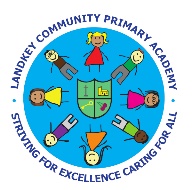 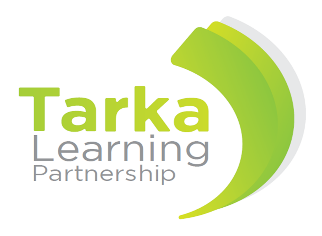 APPLICATION FOR APPOINTMENTAS A MEMBER OR TRUSTEE/GOVERNORSurname         Surname         Forenames     Forenames     Previous/other names   Previous/other names   Current addressEmail           Mobile      Home Tel.Postcode       Current Role (If applicable) Relevant experience -   employment or voluntaryI have read the above criteria and I agree to abide by them if I should be appointed as a Member, TRUSTEE or Governor. Furthermore, I certify that the information given in this application is true and accurate and I have disclosed any and all information that may have a bearing on my appointment. I understand that any appointment is subject to an Enhanced DBS Check and further due diligence, including references, may be required.I have read the above criteria and I agree to abide by them if I should be appointed as a Member, TRUSTEE or Governor. Furthermore, I certify that the information given in this application is true and accurate and I have disclosed any and all information that may have a bearing on my appointment. I understand that any appointment is subject to an Enhanced DBS Check and further due diligence, including references, may be required.I have read the above criteria and I agree to abide by them if I should be appointed as a Member, TRUSTEE or Governor. Furthermore, I certify that the information given in this application is true and accurate and I have disclosed any and all information that may have a bearing on my appointment. I understand that any appointment is subject to an Enhanced DBS Check and further due diligence, including references, may be required.I have read the above criteria and I agree to abide by them if I should be appointed as a Member, TRUSTEE or Governor. Furthermore, I certify that the information given in this application is true and accurate and I have disclosed any and all information that may have a bearing on my appointment. I understand that any appointment is subject to an Enhanced DBS Check and further due diligence, including references, may be required.Signed:Date:Data Protection Act: This information is being collected for the purposes of the recruitment and selection procedures. When you complete this document you are providing your consent for the Trust to hold and use personal information for these purposes. The information you provide may also be disclosed to relevant statutory bodies for their purposes. If you have a query or concern regarding this, please contact the Trust in the first instance. Trust considers every application regardless of gender, age, disability, sexual orientation, race, religion and belief. The data within this form will be used by the Trust to determine your eligibility for the role of trustee/governor and whether you can bring knowledge, skills or experience which has been identified as a need within the Trust. If we have no suitable vacancies at present, we will retain your application for six months.MEMBER  or TRUSTEE/ GOVERNOR DECLARATION FORMSurnameForenamesPrevious/other namesIs there any reason that you should be disqualified as a Member or TRUSTEE/Governor?  Yes / NoIf Yes, please give details.If Yes, please give details.Are you currently a serving TRUSTEE or Governor at another school or Trust? Please note if you are a member of the Trusts Local Governing Bodies, you are not permitted to make an application for a Trust TRUSTEE or Member.  Yes / NoIf Yes, please give details of your role and the name, area and phase of the education.If Yes, please give details of your role and the name, area and phase of the education.Do you have any close personal relationships with any pupil, employee or TRUSTEE of the Trust?  Yes / NoIf Yes, please give details.If Yes, please give details.Does a company you are a TRUSTEE or owner of have a contractual relationship with the Trust?  Yes / NoIf Yes, please give details of your role and the name company, with an overview of the service providedIf Yes, please give details of your role and the name company, with an overview of the service providedAre you interested in becoming:Are you interested in becoming:Are you interested in becoming:TRUSTEETRUSTEETRUSTEELocal governorLocal governorLocal governorMemberMemberMemberMemberPlease now also complete the attached skills audit giving details of the skills, qualifications and experience you could bring to the role.Please now also complete the attached skills audit giving details of the skills, qualifications and experience you could bring to the role.Please now also complete the attached skills audit giving details of the skills, qualifications and experience you could bring to the role.Please now also complete the attached skills audit giving details of the skills, qualifications and experience you could bring to the role.Please now also complete the attached skills audit giving details of the skills, qualifications and experience you could bring to the role.Please now also complete the attached skills audit giving details of the skills, qualifications and experience you could bring to the role.Please now also complete the attached skills audit giving details of the skills, qualifications and experience you could bring to the role.Please now also complete the attached skills audit giving details of the skills, qualifications and experience you could bring to the role.Please now also complete the attached skills audit giving details of the skills, qualifications and experience you could bring to the role.Please now also complete the attached skills audit giving details of the skills, qualifications and experience you could bring to the role.Please now also complete the attached skills audit giving details of the skills, qualifications and experience you could bring to the role.Please now also complete the attached skills audit giving details of the skills, qualifications and experience you could bring to the role.Please now also complete the attached skills audit giving details of the skills, qualifications and experience you could bring to the role.Please now also complete the attached skills audit giving details of the skills, qualifications and experience you could bring to the role.Please now also complete the attached skills audit giving details of the skills, qualifications and experience you could bring to the role.Please now also complete the attached skills audit giving details of the skills, qualifications and experience you could bring to the role.Have you been a school governor, academy governor or charity trustee before?Have you been a school governor, academy governor or charity trustee before?Have you been a school governor, academy governor or charity trustee before?Have you been a school governor, academy governor or charity trustee before?Have you been a school governor, academy governor or charity trustee before?Have you been a school governor, academy governor or charity trustee before?Have you been a school governor, academy governor or charity trustee before?Have you been a school governor, academy governor or charity trustee before?Have you been a school governor, academy governor or charity trustee before?Have you been a school governor, academy governor or charity trustee before?Have you been a school governor, academy governor or charity trustee before?Have you been a school governor, academy governor or charity trustee before?Have you been a school governor, academy governor or charity trustee before?Have you been a school governor, academy governor or charity trustee before?Have you been a school governor, academy governor or charity trustee before?Have you been a school governor, academy governor or charity trustee before?School governorAcademy governorAcademy governorCharity trusteeCharity trusteeCharity trusteeNone of theseNone of theseNone of theseNone of theseNone of theseIf you have ticked any of the boxes above, please give the name of the school, academy or charityIf you have ticked any of the boxes above, please give the name of the school, academy or charityIf you have ticked any of the boxes above, please give the name of the school, academy or charityIf you have ticked any of the boxes above, please give the name of the school, academy or charityIf you have ticked any of the boxes above, please give the name of the school, academy or charityIf you have ticked any of the boxes above, please give the name of the school, academy or charityIf you have ticked any of the boxes above, please give the name of the school, academy or charityIf you have ticked any of the boxes above, please give the name of the school, academy or charityIf you have ticked any of the boxes above, please give the name of the school, academy or charityIf you have ticked any of the boxes above, please give the name of the school, academy or charityIf you have ticked any of the boxes above, please give the name of the school, academy or charityIf you have ticked any of the boxes above, please give the name of the school, academy or charityIf you have ticked any of the boxes above, please give the name of the school, academy or charityIf you have ticked any of the boxes above, please give the name of the school, academy or charityIf you have ticked any of the boxes above, please give the name of the school, academy or charityIf you have ticked any of the boxes above, please give the name of the school, academy or charityDo you have children of school age? (You may be eligible to be a parent governor)Do you have children of school age? (You may be eligible to be a parent governor)Do you have children of school age? (You may be eligible to be a parent governor)Do you have children of school age? (You may be eligible to be a parent governor)Do you have children of school age? (You may be eligible to be a parent governor)Do you have children of school age? (You may be eligible to be a parent governor)Do you have children of school age? (You may be eligible to be a parent governor)Do you have children of school age? (You may be eligible to be a parent governor)Do you have children of school age? (You may be eligible to be a parent governor)YesYesYesNoPlease give the name(s) of the school(s) they attendPlease give the name(s) of the school(s) they attendPlease give the name(s) of the school(s) they attendPlease give the name(s) of the school(s) they attendPlease give the name(s) of the school(s) they attendPlease give the name(s) of the school(s) they attendPlease give the name(s) of the school(s) they attendPlease give the name(s) of the school(s) they attendPlease give the name(s) of the school(s) they attendPlease give the name(s) of the school(s) they attendPlease give the name(s) of the school(s) they attendPlease give the name(s) of the school(s) they attendPlease give the name(s) of the school(s) they attendPlease give the name(s) of the school(s) they attendPlease give the name(s) of the school(s) they attendPlease give the name(s) of the school(s) they attendI have read the above statements and certify that the declarations given are true and accurate and I have disclosed any and all information that may have a bearing on my appointment. I understand that any appointment is subject to an Enhanced DBS Check and further due diligence may be required.I have read the above statements and certify that the declarations given are true and accurate and I have disclosed any and all information that may have a bearing on my appointment. I understand that any appointment is subject to an Enhanced DBS Check and further due diligence may be required.Signed:Date: Safer recruitment and eligibility to serve as a governor/trustee Safer recruitment and eligibility to serve as a governor/trustee Safer recruitment and eligibility to serve as a governor/trustee Safer recruitment and eligibility to serve as a governor/trusteeAs part of your application to become a Member, TRUSTEE or Local Governor, you need to provide details of two referees. These can either be business or personal references from someone who has known you for at least two years. Please provide at least one method of contact for each referee.As part of your application to become a Member, TRUSTEE or Local Governor, you need to provide details of two referees. These can either be business or personal references from someone who has known you for at least two years. Please provide at least one method of contact for each referee.As part of your application to become a Member, TRUSTEE or Local Governor, you need to provide details of two referees. These can either be business or personal references from someone who has known you for at least two years. Please provide at least one method of contact for each referee.As part of your application to become a Member, TRUSTEE or Local Governor, you need to provide details of two referees. These can either be business or personal references from someone who has known you for at least two years. Please provide at least one method of contact for each referee.REFEREE 1REFEREE 1REFEREE 1REFEREE 1NameRelationship to youEmailTelephone numberContact address including postcodeREFEREE 2REFEREE 2REFEREE 2REFEREE 2NameRelationship to youEmailTelephone numberContact address including postcodePosition applied for:TRUSTEELocal GovernorMemberSKILL AREAWHAT?HOW?WHEN?SKILL AREAGive an indication of your experience or knowledge in this area.Give details of any relevant posts held or qualifications achieved.Give the length of recent or current experience in the area.ScoreAccounting and auditBusiness efficiency/process improvementChairing of groups or meetingsChange managementCharitiesCommunities in the local areaCorporate governanceCurriculum design and assessmentData analysisEducation in schoolsEmployment law and HR practice, including CPDEquality and diversityFinancial managementFundraisingHealth and safetyLeadershipOperational managementPerformance management and appraisalPremises managementProcurementProject managementQuality improvement processesRisk managementSafeguardingSchool governanceSocial issues in the areaSpecial educational needsSport and leisureStrategic planningSustainabilityYoung people’s welfare and health